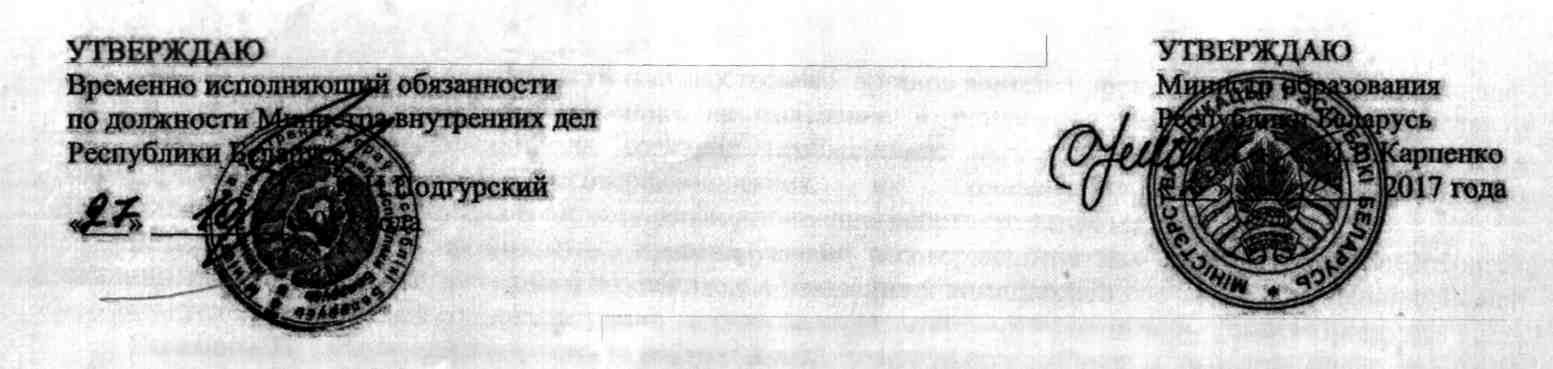 Комплекс мер по поддержанию дисциплины и правопорядка в учреждениях образования, профилактике противоправного поведенияВажным направлением деятельности государственных органов является предупреждение правонарушений несовершеннолетних - работа, направленная на выявление и устранение факторов, причин и условий преступлений и правонарушений, на создание необходимых мер для обеспечения безопасности и законопослушного поведения несовершеннолетних, их социальной адаптации, реинтеграции несовершеннолетних, включенных в систему реабилитационно-исправительных мероприятий.В настоящее время в профилактике правонарушений несовершеннолетних осуществляется переход от доминирования мер административного воздействия и наказания к комплексной социальной и индивидуальной профилактике, всесторонней социокультурной, психолого-педагогической и социально-правовой помощиПроводимый анализ правопорядка в подростковой среде свидетельствует о том, что более половины несовершеннолетних участвовавших в совершении преступлений обучались в учреждениях общего среднего, профессионально-технического, среднего специального и высшего образования. Около 30 % случаев смертности несовершеннолетних приходится на внешние причины. Основным источником трагических случаев является незнание учащимися правил безопасности и их несоблюдение.В этой связи весьма актуальными являются обеспечение безопасности учащихся, а также проводимые в учреждениях образования воспитательные профилактические мероприятия.Настоящий комплекс мер по поддержанию дисциплины и правопорядка в учреждениях образования, профилактике противоправного поведения, обеспечения соблюдения учащимися мер безопасности, направлен на дальнейшее совершенствование профилактической работы с несовершеннолетними и закрепляет основы взаимодействия органов внутренних дел (далее - ОВД) и органов образования.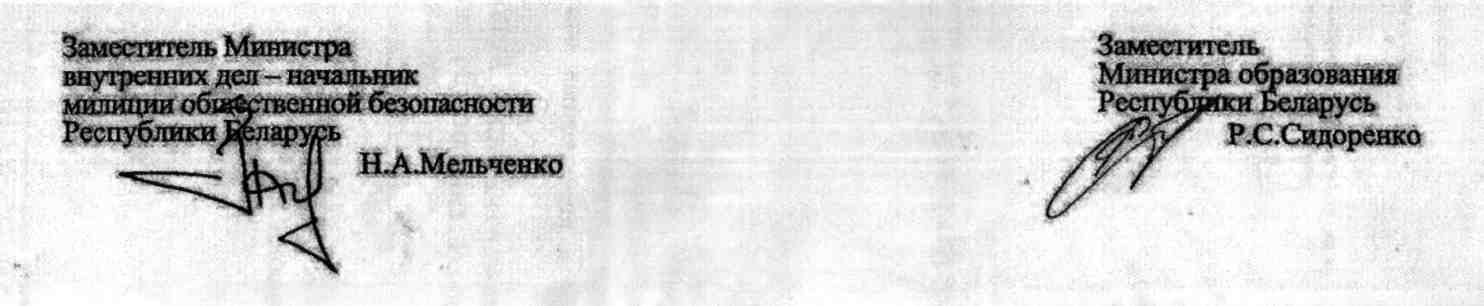 № п\пНаименование мероприятияСроки исполненияИсполнителиРазработка и принятие стандартов безопасности в учреждениях образования, предусматривающих мероприятия по:личной безопасности обучающихся;сохранности имущества;обеспечению безопасности обучающихся при организации их подвоза к месту обучения, на мероприятия и обратно;профилактике дорожно-транспортного травматизма обучающихся;обеспечению противопожарной безопасности,организации питания детей.До 01.07.2018Управления внутренних дел
облисполкомов, главноеуправление внутренних дел
Мингорисполкома, управления
образования	облисполкомов,комитет	по	образованиюМингорисполкома, учреждения высшего образованияПроведение в учреждениях образования обучающих тренингов (практических занятий) для педагогов и родителей по тактике выявления обучающихся, находящихся в состоянии наркотического либо алкогольного опьянения, потребляющих алкогольные напитки, наркотические вещества, психотропные вещества и их аналоги.Ежегодно в сентябреУправления       внутренних       дел
облисполкомов,	главноеуправление       внутренних       дел МингорисполкомаРазмещение на Интернет-сайтах и информационных стендах управлений образования облисполкомов, комитета по образованию Мингорисполкома, управлений внутренних дел облисполкомов, главного управления внутренних дел Мингорисполкома, управлений (отделов) образования, спорта и туризма, управлений    (отделов)    внутренних   дел    районных (городских)          исполкомов          (администраций), учреждений        образования        информации        об ответственности         за         незаконный         оборот наркотических     средств,     распитие     алкогольных, слабоалкогольных напитков или Пива, последствий их употребления,   внешних   признаках   наркотического, алкогольного    опьянения    с    учетом    современных подходов  к восприятию визуальной  информации  и агитации.С 1 декабря 2017 г.Управления	образованияоблисполкомов, комитет по
образованию Мингорисполкома,
учреждения высшего образования
управления внутренних дел
облисполкомов, главное управление внутренних дел МингорисполкомаОрганизация и проведение в учреждениях образования тематических    родительских    собраний,    встреч    с обучающимися по вопросам надлежащего исполнения основных    обязанностей    обучающихся    в    период получения образования.в течение учебного годаУправления образования облисполкомов, комитет по образованию Мингорисполкома, учреждения высшего образования, управления внутренних дел облисполкомов, главное управление внутренних дел МингорисполкомаОсуществление   охраны   общественного   порядка   в учреждениях образования при проведении культурно-массовых и спортивных мероприятий.по запросам учреждений образованияУправления внутренних дел облисполкомов, главное управление внутренних дел Мингорисполкома, управления образования облисполкомов, комитет по образованию Мингорисполкома, учреждения высшего образованияПроведение с участием сотрудников ОВД и работников учреждений здравоохранения обучающих семинаров для     работников     учреждений     образования     по механизмам     внедрения     эффективных     стратегий предупреждения         употребления         алкогольных, слабоалкогольных    напитков,    пива,    наркотических веществ, психотропных веществ и их аналогов.в началекаждогоучебного годаУправления образования облисполкомов, комитет по образованию Мингорисполкома, учреждения высшего образования, управления внутренних дел облисполкомов, главное управление внутренних дел МингорисполкомаПриглашение  на заседания  педагогических советов, методических объединений учреждений образования представителей           ОВД           для           выработки скоординированных действий и единых подходов к проведению профилактики противоправного поведения обучающихся конкретных учреждений образованияпо мере необходимости, но не реже чем1 раз в учебный годУправления образования облисполкомов, комитет по образованию Мингорисполкома, учреждения высшего образования, управления внутренних дел облисполкомов, главное управление внутренних дел МингорисполкомаВключение в состав и обеспечение участия в заседанияхсоветов      по      профилактике     безнадзорности      иправонарушений    несовершеннолетних    сотрудников инспекций     по    делам     несовершеннолетних     или участковых инспекторов милиции.постоянноУправления внутренних дел облисполкомов, главное управление внутренних дел Мингорисполкома, управления образования облисполкомов, комитет по образованию Мингорисполкома, учреждения высшего образованияОбеспечение     занятости     во     внеучебное     время несовершеннолетних,      с      которыми      проводится индивидуальная профилактическая работа, в том числе проживающих в общежитии и имеющих статус детей-сирот и детей, оставшихся без попечения родителей.постоянноУправления образования облисполкомов,       комитет       по образованию Мингорисполкома,
учреждения высшего образования,
управления внутренних дел
облисполкомов,	главноеуправление       внутренних       дел
Мингорисполкома
МинобразованияОбеспечение совместного мониторинг состояния профилактической работы с несовершеннолетними в учреждениях образования, в том числе в общежитияхпо мере необходимости, но не реже чем1 раз полугодиеУправления внутренних дел
облисполкомов, главное
управление внутренних дел
Мингорисполкома, управления
образования облисполкомов,
комитет по образованию
Мингорисполкома, учреждения
высшего образования,
МинобразованияПроведение общепрофилактических мероприятий с
совершеннолетними обучающимися учреждений
профессионально-технического, среднего специального, высшего образования, склонными к противоправному поведению, совершающими дисциплинарные проступки, в том числе проживающими в общежитиях.постоянноУправления внутренних дел
облисполкомов, главное
управление внутренних дел
Мингорисполкома, управления
образования облисполкомов,
комитет по образованию
Мингорисполкома
МинобразованияОбеспечение        оперативного         информированияадминистрации       учреждения       образования       о противоправном поведении обучающихся.постоянноУправления внутренних дел облисполкомов, главное управление внутренних дел МингорисполкомаПривлечение           руководителей            структурных подразделений       местных       исполнительных       и распорядительных        органов,        осуществляющих государственно-властные      полномочия      в      сфере образования, руководителей учреждений образования к участию в совещаниях органов внутренних дел с цельювыявления    и    обсуждения    проблемных    вопросов взаимодействия.постоянноУправления внутренних дел облисполкомов, главное управление внутренних дел МингорисполкомаУстановка    и    функционирование    в    учреждениях образования системы видеонаблюденияв течение 2018года, далее -постоянно приналичии финансированияУправления                  образования облисполкомов,       комитет       по образованию     Мингорисполкома, учреждения высшего образования, МинобразованияПроведение на базе учреждений образования выездных заседаний комиссий по делам несовершеннолетних.постоянноУправления                  образования облисполкомов,       комитет       по образованию     Мингорисполкома, учреждения высшего образования, МинобразованияКомиссии по делам несовершеннолетнихОсуществление совместных с сотрудниками ОВД рейдов по выявлению фактов противоправного поведения   учащихся   на   территории   и   в   зданияхобщежитий учреждений образования.ежеквартальноУправления внутренних дел облисполкомов, главное управление внутренних дел Мингорисполкома, управления                  образования облисполкомов,       комитет       по образованию     Мингорисполкома, учреждения высшего образования, МинобразованияПроведение          сотрудниками          Государственной автомобильной     инспекции     обучающих     занятий, мероприятий с обучающимися по соблюдению ПДД и ответственности за их нарушениепостоянноУправления внутренних дел облисполкомов, главное управление внутренних дел Мингорисполкома, управления образования облисполкомов, комитет по образованию Мингорисполкома, учреждения высшего образованияРазработка   и  утверждение   порядка  взаимодействия органов     управления     образованием,     учреждений образования и органов внутренних дел при выявлениифактов совершения обучающимися дисциплинарныхпроступков, и (или) правонарушений в учрежденияхобразования, а также фактов  насилия  в отношениинесовершеннолетнихДо 01.08.2018Минобразования, МВДОбеспечение постоянного мониторинга сети Интернет с целью   получения   информации   о   фактах   и   (или) признаках    правонарушений    со    стороны    или    в отношении      несовершеннолетних,      суицидального поведения подростковпостоянноУправления внутренних дел облисполкомов,                    главное управление       внутренних       дел МингорисполкомаС учетом практики применения и зарубежного опыта обеспечить   на   плановой   основе   совершенствование законодательства  по  профилактике  безнадзорности  и правонарушений несовершеннолетнихна плановой основеМВД, МинобразованияРазработка методических рекомендаций по организацииработы с несовершеннолетними, в отношении которых проводится индивидуальная профилактическая работа, сучетом       особенностей       обучения       на       уровнепрофессионального образованиядо 01.06.2018МинобразованияВнесение  изменений  и  дополнений  в  постановление Министерства     образования     Республики     Беларусь от 25 июля 2011 г. № 116 «Об утверждении положения о социально-педагогической   и   психологической  службе учреждения       образования       (иной       организации, индивидуального      предпринимателя,      которым      в соответствии с законодательством предоставлено право осуществлять      образовательную      деятельность)      и признании утратившими силу некоторых постановлений Министерства образования Республики Беларусь»до 20.12.2017МинобразованияИспользование  дисскусионных,  творческих,  сюжетно-игровых   форм   работы    по    правовому    воспитанию обучающихсяпостоянноУправления образования облисполкомов, комитет по образованию Мингорисполкома, учреждения высшего образованияПодготовка       методических       рекомендаций       по использованию метода проектной деятельности «Школаправовой культуры» и внедрение их в практику работы учреждений образованияс 2018/2019 учебного годаУправления образования облисполкомов, комитет по образованию МингорисполкомаПроведение  республиканских  конкурсов  (спортивных мероприятий)       направленных      на      профилактику правонарушений и формирование здорового образа жизни несовершеннолетнихежегодноМВД, Минобразования, Управления внутренних дел облисполкомов, главное управление внутренних дел Мингорисполкома, управления образования облисполкомов, комитет по образованию Мингорисполкома, учреждения высшего образования